Publicado en Barcelona el 13/09/2023 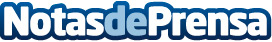 Wiohair lanza Gotas Anticaída, alternativa natural al minoxidil que cuida el cuero cabelludo más sensibleLas nuevas Gotas Anticaída son una solución holística 3 en 1. Actúan como activador capilar para frenar rápidamente la caída, aumentan el crecimiento de cabello nuevo así como su densidad y cuidan el cuero cabelludoDatos de contacto:EdurneWiohair91 060 74 49Nota de prensa publicada en: https://www.notasdeprensa.es/wiohair-lanza-gotas-anticaida-alternativa Categorias: Nutrición Medicina alternativa Consumo Belleza Bienestar http://www.notasdeprensa.es